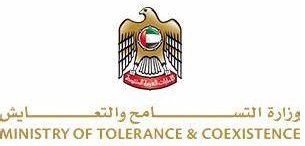 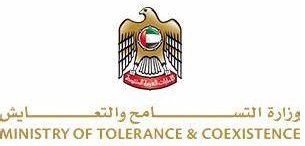 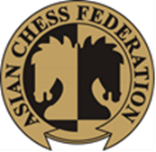 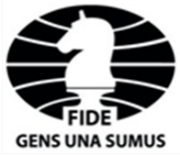 Tolerance Games - Asian Chess Women’s ContestCo-organized byUAE Ministry of Tolerance and Coexistence & International Chess Federation,& Asian Chess Federation Abu-Dhabi, UAE 6-7 February 2023in the framework ofGLOBAL TOLERANCE and HUMAN FRATERNITY SUMMITHonorable guests,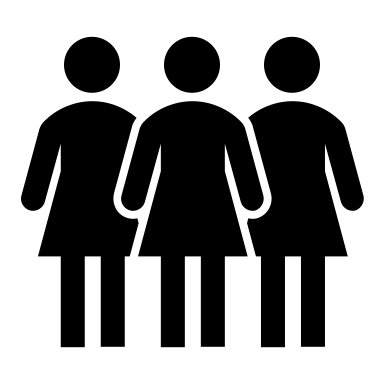  Chess is universal language that unites people from all over the world regardless the gender, age, nationality, religion. We are happy to welcome to our workshop girls and ladies from Asia and all around the world, who like to play chess and who want to learn about how chess can empower women at individual level and how it serves society in connecting us in our common humanity.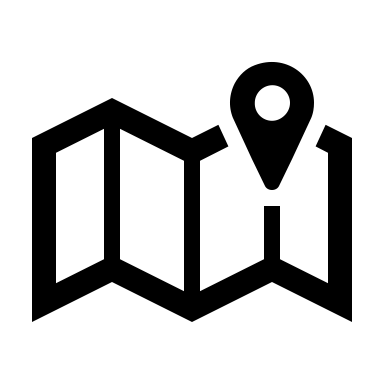 Date: 6-7 February 2023Venue:  Etihad Towers, Abu Dhabi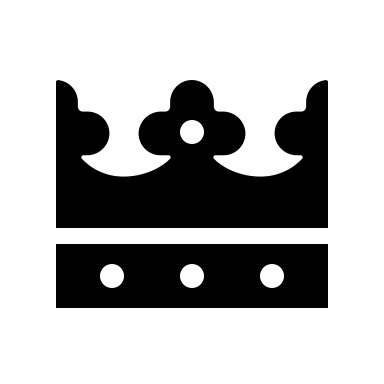 #women #empowerment #integration #equality #strategy #tolerance #team #chess #education #leadership #sports #universalgame #universallanguage #coexistance #equalrights #sportsmanship #fairplay #commonhumanity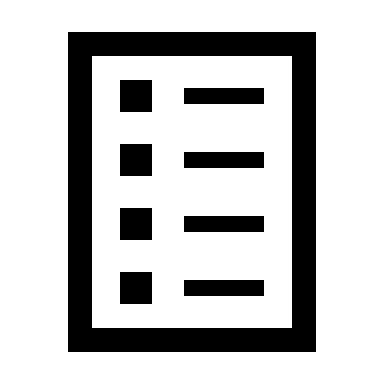 Program of Tolerance Games:LITTLE CHESS STAR    Girls U121. Participants
Girls born in 2011 and younger are allowed to participate in the tournament. Asian Chess Federation and FIDE TRG &WOM will choose 8 girls from Asian region. 

2. Venue, Date & Schedule
The playing venue of the event Etihad Towers, Abu Dhabi.
The tournament will be held 6 February 2023.Technical Meeting	10:30Opening Ceremonies	11:00Round 1		11:30Round 2		12:00Round 3		12:30Game 1 Final Match	13:00Game 2 Final Match	after short breakArmageddon		after new draw of lots
3. System & Rate of Play
Eight girls will take part in the tournament. There will be 2 round-robin qualification tournaments, 4 girls each. Time control for each player per game is 5 minutes + 3 seconds for each move, starting with the first one.The winner in each Round robin group is determined by the highest number of points scored.
In case of equality of points, the winner is determined by application of the tie-breaking criteria:
◦ Direct encounter,
◦ Number of games won,
◦ Number of Games won with the Black Pieces,
◦ Koya System◦ Draw of lots
4. Grand Final
The Final will be held between the winners of each tournament.
The Final will be held as a match. Two games will be played with a control of 5 minutes + 3 seconds for each move, starting with the first one. In case of a draw, the third game, the so-called Armageddon, will be played in the match, with a control of 6 minutes per game white and 5 minutes per game black, a draw in favor of black. The color in Armageddon will be determined by lot.

5. Award ceremony:
All players will receive certificate of Participation and memorable prizes. Finalists will receive diplomas, trophies and special prizes. The awards ceremony will be held at Etihad Towers, Abu Dhabi Next Day on Tuesday 7 Feb 2023 at 11:00 AMOPEN ASIAN WOMEN’S BLITZ CHESS TOURNAMENTParticipants
All Asian female players are welcome to participate in the tournament.Players may register online at https://chess-results.com/anmeldung.aspx?lan=1&ggid=719754
2. Venue, Date & Schedule
The playing venue of the event is Etihad Towers, Abu Dhabi.
The tournament will be held on 6 February 2023 as followsTechnical Meeting	16:00Round 1		17:00Round 2		17:30Round 3		18:00Round 4		18:30Round 5		19:00Round 6		19:30Round 7		20:00

3. System & Rate of Play
Up to 100 participants will take part in the tournament, which will be 7 rounds - Swiss System. Only players present at the Technical Meeting shall be paired for round 1.
Time control for each player per game is 3 minutes + 2 seconds for each move, starting with the first one.The winner is determined by the highest number of points scored.
In case of equality of points, the winner is determined by application of the tie-breaking criteria:
◦ Direct encounter,
◦ Number of games won,
◦ Number of Games won with the Black Pieces,◦ Buccholz System
5. Awards ceremony.The awards ceremony will be held at Etihad Towers, Abu Dhabi Next Day on Tuesday 7 Feb 2023 at 11:00 AMThe winners will receive trophies for top 3, certificates and a total of AED21,000 in cash prizes as follows:In case of ties, prizes are not shared but decided by tie break.
WORKSHOP “WOMEN AND CHESS – PROMOTING TOLERANCE&WOMEN EMPOWERMENT”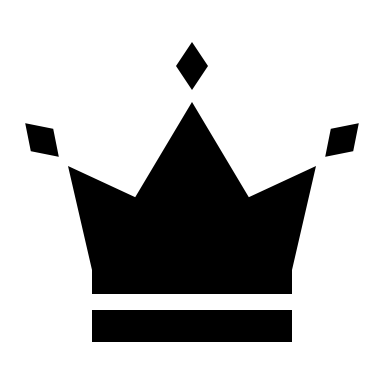 Anastasia Sorokina – Chairperson of FIDE WOM, WIM, International Arbiter and Organizer (Australia): ModeratorDana Reizniece-Ozola WGM, Deputy Chair of FIDE Managing board (Latvia)Anastasia Karlovich WGM, Chess Journalist, Photographer (Ukraine)OTHER ROLE MODELS GUEST FROM ASIA WILL BE INVITEDSIMUL WITH OUR CHESS INFLUENCERSInspirational stories of women leaders on:how chess has enabled to succeed in the chess world and far beyond it crossing the borders of gender gap, social status and nationalities;how chess empowers women, promotes tolerance and connects us in common humanity.DateActivityParticipants6 February 20236 February 20236 February 202310:30 - 11:30Opening of the eventH.E. Sheikh Nahayan Mabarak Al Nahayan opens GLOBAL TOLERANCE and HUMAN FRATERNITY SUMMIT and announces opening of TOLERANCE GAMES - ASIAN WOMEN  CHESS CONTEST that will become a traditional format; after the opening of the Summit heads to the chess venue for the first move ceremony of "Little Chess Star" (TBC)

H.E. Sheikh Sultan Bin Khalifa Al Nehyan - Presiedent of ACF (TBC)
Mr. Hisham Al Tahir - General Secretary of ACF (TBC)

Mrs. D.Reizniece-Ozola - FIDE Deputy Chair of Management Board
are present in the Main Conference Room and after the opening speech head to the chess venue for the first move ceremony of "Little Chess Star"11:30 - 12.30"Little Chess Star" Chess Tournament8 invited girls play two qualification tournaments, followed by the final-match for the first and second place.11:30 – 13:30Session with a coach “Learn to play in one hour” Chess training session for parents and all other interested guests.13:00 - 13:45Grand Final of "Little Chess Star" Chess TournamentTwo finalists will play the mini-match for the first and second place.17:00 - 20:30Open Asian Women Blitz Chess TournamentUp to 100 women players, a very dynamic 7 rounds blitz tournament (time control: 3min + 2sec).17:30 - 19:30Leadership workshop "Women and Chess - Promoting Tolerance & Women Empowerment" Invited speakers deliver inspirational speeches on women empowerment and tolerance & co-existence through chess. Moderator: A.Sorokina – Chair of FIDE Commission for Women in ChessSpeakers: D.Reizniece-Ozola – Women chess grandmaster, politician, FIDE Deputy Chair of Management Board; A.Karlovich – Women chess international master, Ukrainian chess journalist and photographer;  TBC07 February 202310:00 - 11:00Simultaneous Game Exhibition with invited Women Chess Grandmaster/s8 girls, invited boys, women, senior players - to show diversity of chess community. +/- 20 people.12.00-12.30Closing ceremony of "Little Chess Stars Tournament"Closing ceremony of Open Asian Women Blitz Chess TournamentRepresentatives from FIDE, ACF, Ministry award the girls with trophies, diplomas and prizes.1stAED 7,0008th AED 5002ndAED 5,0009thAED 5003rdAED 3,00010thAED 5004thAED 1,00011thAED 5005thAED 50012thAED 5006thAED 50013thAED 5007th AED 50014thAED 500